Муниципальное бюджетное дошкольное образовательное учреждение«Детский сад №15 «Аленушка» города Евпатории Республики Крым»297408, Российская Федерация, Республика Крым,г. Евпатория, ул. Дм. Ульянова, 41/1ОГРН – 1149102178158, ИНН – 9110087184, КПП - 911001001т:(36569) 2-51-09 sadik_alenuschka-evp@crimeaedu.ruУТВЕРЖДАЮ                                                                Заведующий МБДОУ «ДС№15                                                  «Аленушка» города Евпатории                                           Республики Крым»                                           ___________    Федулова Е.В.Приказ № 597/0-17                                          « 30 »  августа   2021 г.Паспорт Группы «Капельки»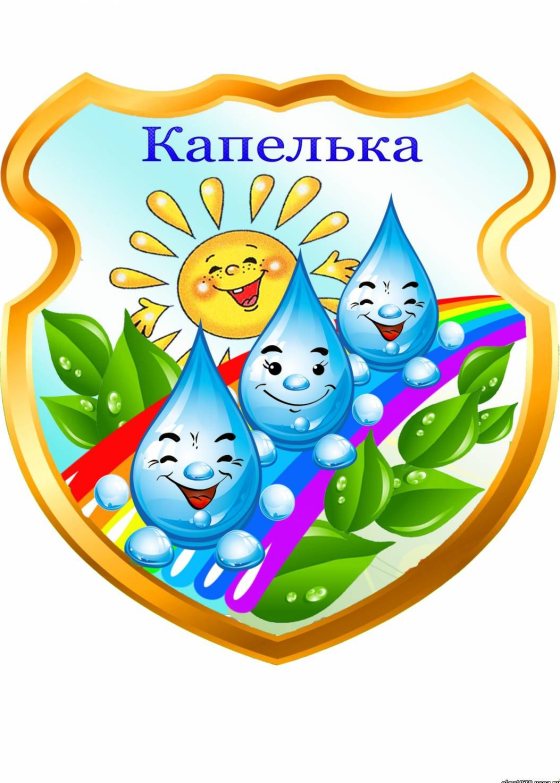 Пояснительная запискаЦель паспортизации группы:Отобразить состояние группы, её готовность к обеспечению требований стандартов образования, определить основные направления работы по проведению в группе образовательного процесса.Функциональное использование:Осуществление образовательной деятельности в процессе организации различных видов детской деятельности (игровой, коммуникативной, трудовой, познавательно - исследовательской, продуктивной, музыкально- художественной, чтение, двигательной активности), самостоятельной деятельности в ходе реализации режимных моментов и взаимодействии с семьями детей.Ответственные:Воспитатель: Аскерзаде И.Ю.Воспитатель: Букалова А.И.Технические характеристикиГруппа находится на втором этаже и состоит из 6-ти помещений:РаздевалкаИгроваяСпальнаяБуфетнаяТуалетная комнатаПеречень основного оборудования: предметов мебели, ТСО (технические средства обучения), дополнительных средств дизайнаИгровая комнатаРаздевалкаСпальнаяБуфетТуалетная комнатаРазвивающая предметно-пространственная средаОрганизация развивающей среды в группе строится таким образом, чтобы дать возможность наиболее эффективно развивать индивидуальность каждого ребёнка с учётом его склонностей, интересов, уровня активности, чтобы каждый ребенок имел возможность свободно заниматься любимым делом. Размещение оборудования по секторам (центрам развития) позволяет детям объединиться подгруппами по общим интересам. Групповое помещение условно подразделяется на три зоны:Зона умеренной активности: «Сенсорный уголок», «Уголок уединения», «Центр книги», «Центр развивающих игр».Зона средней активности: «Центр конструирования», «Центр песка и воды», «Центр творчества».Зона повышенной активности: «Центр двигательной активности (спортивный уголок)», «Центр театра», «Центр сюжетной игры».5.Методическое обеспечение
ПомещениеПлощадьОсвещениеОсвещениеОтоплениеПомещениеПлощадьСветопроемы (окна) - штИскусственное - шт. люминесцентныхлампРадиаторы, закрытыедеревянными щитами - штИгровая комната44,16кв.м3143Спальная28,96кв.м363Раздевалка18,00кв.м131Туалетная комната10,16кв.м112Буфетная3,56кв.м-1-№НаименованиеКоличество1Стул детский252Стол детский 2-х местный103Стол для воспитателя14Стеллаж кораблик15Шкаф для игрушек16Книжный стеллаж27Домик пластмассовый18Стол для демонстрационного материала19Ковер110Стеллаж Гулливер111Стул большой 112 Ящик для игрушек на колесиках113Телефон стационарный114Телевизор115Огнетушитель116Стол для игры с песком и водой117Доска школьная11Индивидуальный шкафчик для переодевания242Скамейка твердая (для переодевания)83Стол парта14Стенд для детских работ15  Стенд для работ ,, Капельки,,11Кровать детская242  Шкаф для вещей23Одеяла зимние244Подушки245Матрасы24      6Покрывала24      7Комплекты постельного белья (наволочка, простынь, пододеяльник)24    8Термометр1    9Лампа бактерицидная 11Раковина металлическая для мытья посуды22Раковина для мытья рук13Сушильный шкаф для посуды24Шкаф для хранения посуды15Водонагреватель электрический16Глубокие тарелки для детей237Тарелки для вторых блюд для детей238Десертные тарелки для детей239Ложка десертная для детей2610Ложка чайная для детей2611Вилки для детей2612Чашки для детей2613Контейнер пластмассовый 214Кувшин  для питьевой воды115  Миска нержавейка 216  Ведро нержавейка 217  Кастрюли 318Поднос пластмассовый 119Половник220  Бак для замачивания посуды21Большая ложка для раскладывания пищи122Нож123Салфетница624Ведро пластмассовое 10л. под отходы11Раковина с краном (для умывания)32Ванна с душем13Кабинка туалетная14Унитаз15Шкафчик для полотенец  с крючками 256Полотенце287Раковина большая 18Шкаф для горшков19Горшки 23№НаименованиеКол-воУчебная зона/ Уголок (зона) развития логического мышленияУчебная зона/ Уголок (зона) развития логического мышленияУчебная зона/ Уголок (зона) развития логического мышления1 Пазлы22 Сложи и посчитай13 Магниты овощи и фрукты14 Собери узор15 Найди пару16 Бусы и шнуровка27 Конструктор18 Карточки животных29 Развивающий конструктор2Центр речевого развитияЦентр речевого развитияЦентр речевого развитияКнижный уголок (зона)Книжный уголок (зона)Книжный уголок (зона)1Книжки детские 25Центр познавательного развитияЦентр познавательного развитияЦентр познавательного развитияУголок (зона) игр по окружающему мируУголок (зона) игр по окружающему мируУголок (зона) игр по окружающему миру1Играем вместе. Набор "Домашние животные 12Играем вместе. Набор "Насекомые" 13Диалоги о животных. Набор "Дикие животные2Уголок (зона) экспериментированияУголок (зона) экспериментированияУголок (зона) экспериментирования1Космический песок 2 кг (с песочницей)12 Контейнера с крупами 33 Трубочки 23Уголок (зона) сенсорного развитияУголок (зона) сенсорного развитияУголок (зона) сенсорного развития1Игры с липучками + шнуровочка 12 Шнуровка "Животные" 1Уголок (зона) математических игрУголок (зона) математических игрУголок (зона) математических игр1Набор Разложи матрешек по размеру 12Набор геометрических пуговиц цвет и форма 13 Шнуровка 34 Шнуровка ,, Нанижи бусы ,,15Домино Томик "Животные" 16 Мозаика настольная 17Домино 18Лото 19Лото 1Уголок (зона) конструированияУголок (зона) конструированияУголок (зона) конструирования1Конструктор деревянный 12Конструктор пластмассовый 13Конструктор пластмассовый большой  14Конструктор мозаика 15 Напольная мозаика 1Центр социально- коммуникативного развитияЦентр социально- коммуникативного развитияЦентр социально- коммуникативного развитияУголок (зона) патриотического воспитанияУголок (зона) патриотического воспитанияУголок (зона) патриотического воспитания1Портрет В.В. Путина в раме12Флаг России в раме13Герб России в раме14 Флаг России1Уголок (зона) безапасностиУголок (зона) безапасностиУголок (зона) безапасности1Макет светофора12Дидактические карточки «Дорожные знаки»13Дидактические карточки «Правила противопожарной безопасности»14Дидактические карточки «Безопасное поведение на природе»15 Плакат1Уголок (зона) сюжетно- ролевых игрУголок (зона) сюжетно- ролевых игрУголок (зона) сюжетно- ролевых игр1 Набор для парикмахерской 12 Набор овощей 13 Набор доктора 14 Посуда детская 15 Халат доктора 16 Шапочка доктора 17 Набор посуды "Настенька" с подносом 18 Набор фруктов 19 Набор хлеба 1Уголок (зона) ряженьяУголок (зона) ряженьяУголок (зона) ряженья1Костюм врача12Костюм красной шапочки 13Костюм парикмахера14Костюм продавца15Костюм дежурного по столовой для девочки1Центр художественно- эстетического развитияЦентр художественно- эстетического развитияЦентр художественно- эстетического развитияУголок (зона) детского творчестваУголок (зона) детского творчестваУголок (зона) детского творчества1Ножницы12Масса для лепки53Палитра54Пластилин45Бумага для акварели256Стеки для пластилина257Кисточка для клея 178Кисточка для краски 209Непроливайка1310Точилка111Клей ПВА112Клей-карандаш113Карандаш простой114Резинка 115Карандаши цветные 1016Фломастеры1017Цветная бумага13Уголок (зона) музыкального воспитанияУголок (зона) музыкального воспитанияУголок (зона) музыкального воспитания1 Барабан      12 Дудочка 13 Бубен1Уголок (зона) театрализацииУголок (зона) театрализацииУголок (зона) театрализации1Театр на столе Репка12Театр пальчиковый 13  Театр Колобок 14Театр «Красная шапочка»1Центр физического развитияЦентр физического развитияЦентр физического развития1 Мяч большой 12Дорожка 13Мяч маленький14Обруч1№ п/пНазвание литературыАвторМетодическая литератураМетодическая литератураМетодическая литература1.Формирование элементарных математических представлений. Вторая группа раннего возраста (2–3 года) М.: Мозаика-синтез, 2020 г.Помораева И. А., Позина В. А.2.Ознакомление с природой в детском саду. Вторая группа раннего возраста. М. Мозаика-Синтез, 2017 г.Соломенникова О.А.3.Развитие речи в детском саду: Вторая группа раннего возраста (2–3 года) М.: Мозаика – Синтез, 2020 г.Гербова В. В.4.Хрестоматия для чтения в детском саду и дома 1-3 года. М.: Мозаика — Синтез, 2016 г.5.Игры — занятия на прогулке с малышами. Пособие для педагогов дошкольных учреждений. М.: Мозаика – Синтез, 2015 г.Теплюк С.Н.6.Ребенок третьего года жизни. Пособие для родителей и педагогов. М.: Мозаика – Синтез, 2016 г.Теплюк С.Н.7.Социально-коммуникативное развитие дошкольников. Вторая группа раннего возраста (2–3 года) М.: Мозаика-синтез, 2019 г.Абрамова Л. В., Слепцова И.Ф.8.Сенсомоторное развитие детей раннего возраста: программа, конспекты занятий. Изд. Учитель, 2014 г.Высокова Т.9.Развитие игровой деятельности. Вторая группа раннего возраста (2–3 года) М.: Мозаика-синтез, 2015 г.Губанова Н. Ф.10.Развивающие занятия с детьми 2-3 лет. М.: ОЛМА Медиа Групп, 2015 г.Парамонова Л. А., Алиева Т. И. и др.11.Примерные планы физкультурных занятий с детьми 2 – 3 лет. М.: Мозаика-синтез, 2018 г.Федорова С. Ю.12.Формирование основ безопасности у дошкольников 2 – 7 лет. М.: Мозаика-синтез, 2019 г.Белая К. Ю.13.Организация воспитательно – образовательного процесса в группе детей раннего возраста с 2 до 3 лет. СПб.: ДЕТСТВО-ПРЕСС, 2020 г.Стефанко А. В.14.Практический материал для организации образовательной деятельности в группе детей раннего дошкольного возраста с 2 до 3 лет. СПб.: ДЕТСТВО-ПРЕСС, 2017 г.Стефанко А. В.15.Методические рекомендации для организации работы воспитателя в группе раннего возраста (рабочая программа и технология адаптации) от 1 до 3 лет. СПб.: ДЕТСТВО-ПРЕСС, 2020 г.Стефанко А. В.Библиотека педагогаБиблиотека педагогаБиблиотека педагога1.Лепка в детском саду. Конспекты занятий для детей 2 – 7 лет. М.: «ТЦ Сфера», 2017 г. Грибовская А. А.2.Рисование с детьми 2-3лет. М.: Мозаика – синтез, 2015 г.Колдина Д. Н.3.Изобразительная деятельность в группах раннего и младшего возраста. М.: ООО «Русское слово – учебник», 2020 г.Кахнович С. В.4.Комплексные развивающие занятия с детьми раннего возраста. СПб.: ДЕТСТВО-ПРЕСС, 2020 г.Хомякова Е. Е.5.Познавательное развитие ребенка раннего дошкольного возраста. СПб.: ДЕТСТВО-ПРЕСС, 2020 г.Литвинова О. Э.6.Речевое развитие детей раннего возраста. СПб.: ДЕТСТВО-ПРЕСС, 2020 г.Литвинова О. Э.7.Развитие мыслительной деятельности детей раннего возраста. Изд. Учитель, 2013 г.Ильюшина Т. Н.8.«От рождения до школы». Инновационная программа дошкольного образования – 6-е изд. доп. М.: Мозаика-синтез, 2020 г.Под редакцией Вераксы Н. Е., Комаровой Т. С., Дорофеевой Э. М.Методические пособияМетодические пособияМетодические пособиянаглядный материал1. Развитие речи в детском саду. Наглядно – дидактическое пособие.Гербова В. В.2.Рассказы по картинкам «В деревне» 3.Рассказы по картинкам «Репка» 4.Рассказы по картинкам «Курочка ряба» 5.Картины для рассматривания: «Коза с козлятами»; «Кошка с котятами»; «Свинья с поросятами»; «Собака с щенками». 6.Серия «Мир в картинках»7.Серия «Рассказы по картинкам»8.Серия «Расскажите детям о.…»9.Конструирование из строительных материалов с детьми раннего возраста. Дидактический комплект.раздаточный материал1.Геометрические фигуры: шар, куб, круг, квадрат, треугольник разных цветов и размеров.2.Игрушки сравнения по высоте (матрешки, елочки, башенки и др.)3.Ленточки, полоски бумаги и др. для сравнения по длине, ширине.4.Развитие речи в детском саду.Гербова В. В.аудиоматериалы1.Сказки, потешки, песенки.Usb - носитель2.Звуки природы.Usb - носитель3.Музыкальные физкультминутки.Usb - носитель